Aufgabe: Finde unsere Voki-Figuren:   Die Mädchen: 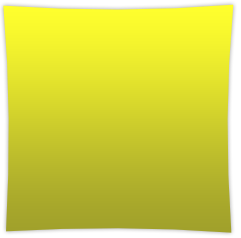 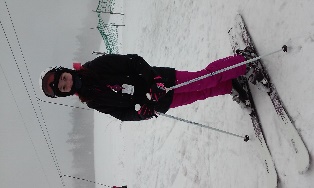 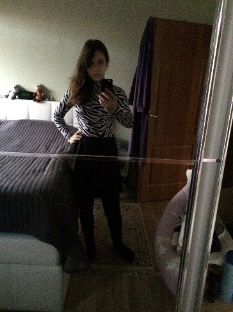 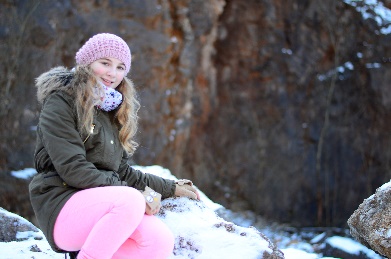 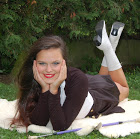 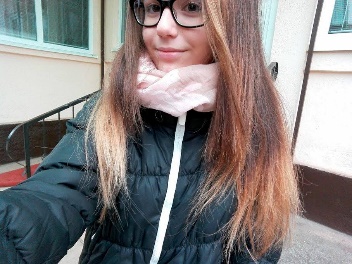 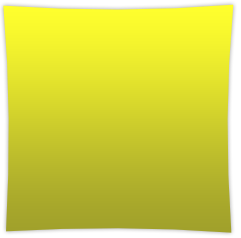 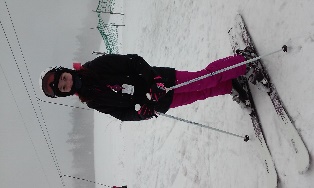 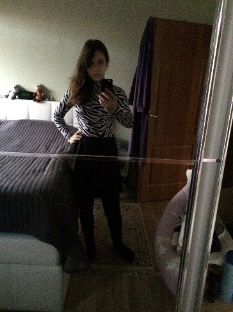 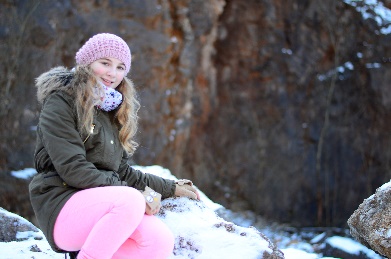 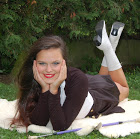 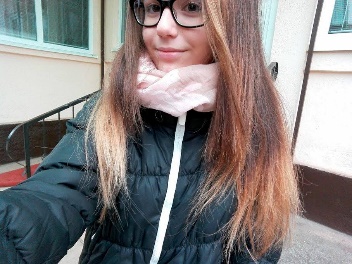 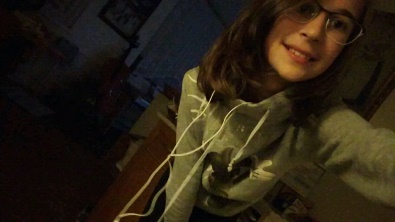 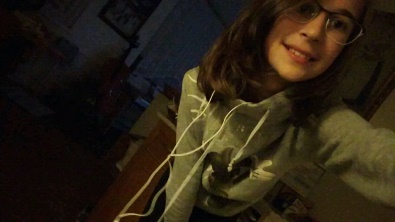 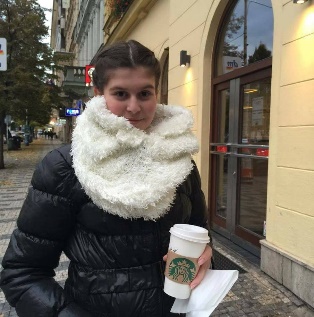 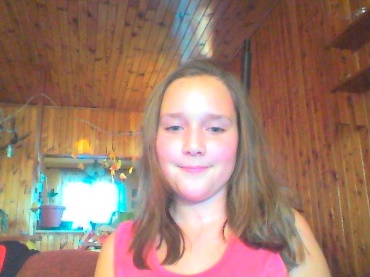 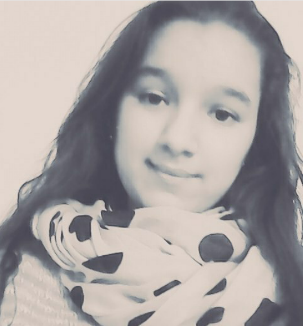 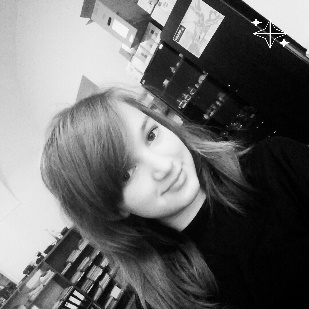 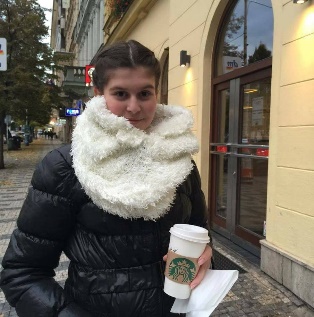 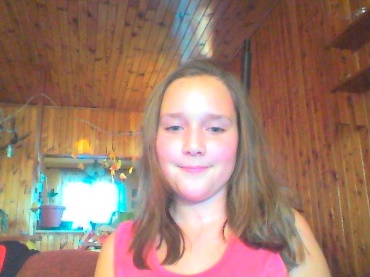 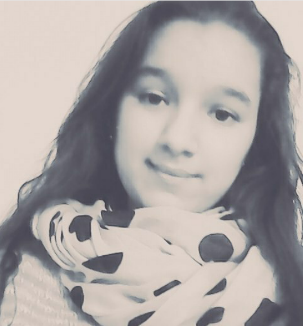 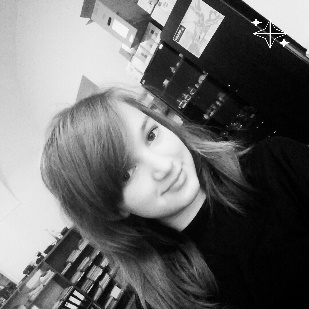 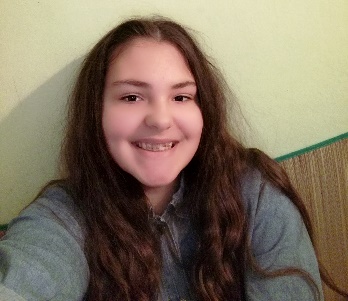 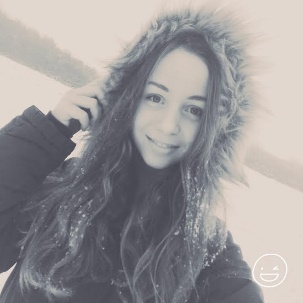 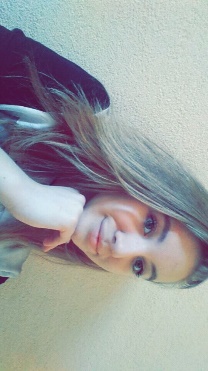 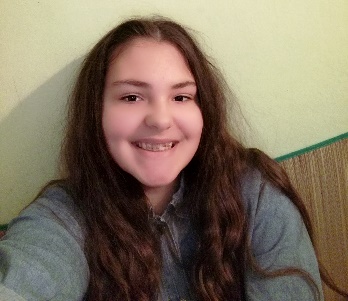 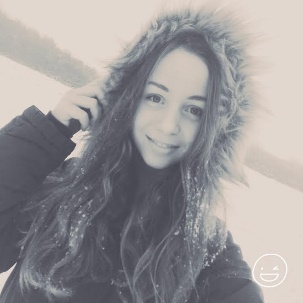 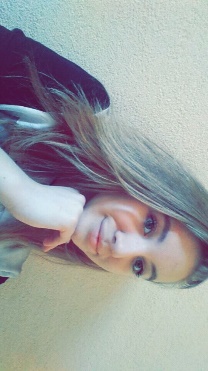 Die Jungen: 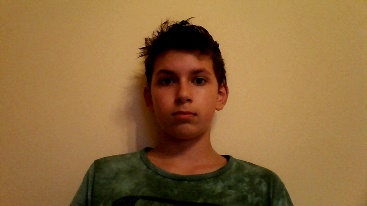 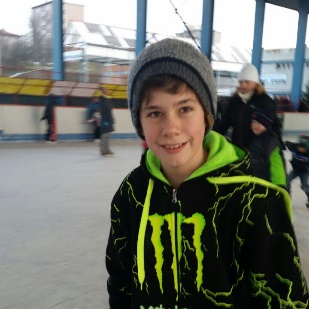 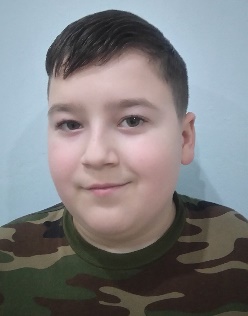 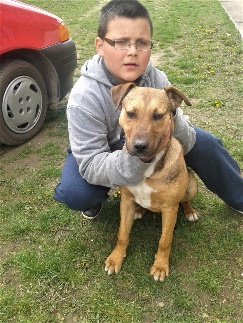 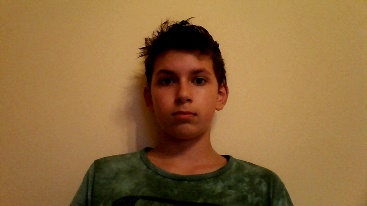 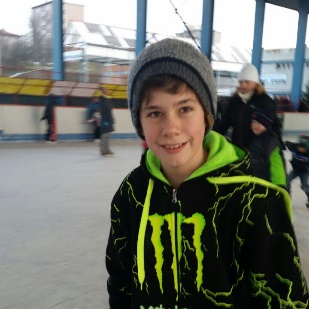 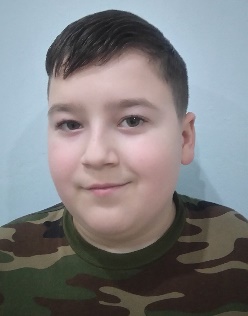 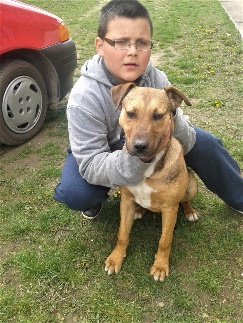 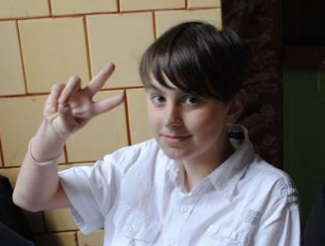 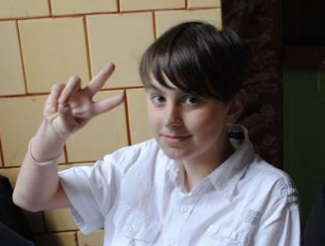 Unsere Voki-Figuren (Ctrl+klick auf die Figuren):Die Mädchen: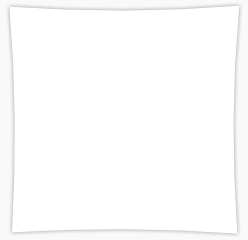 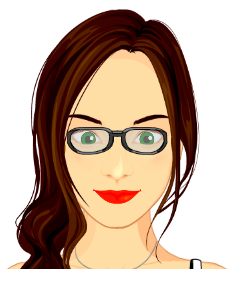 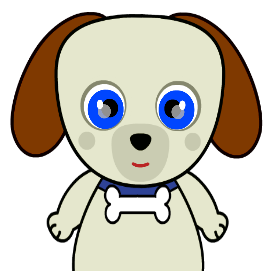 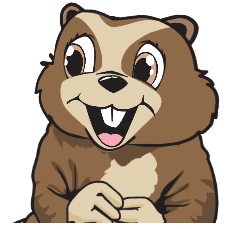 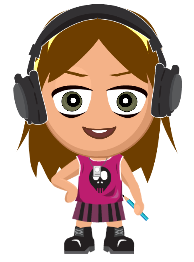 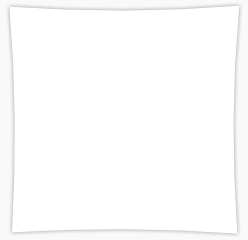 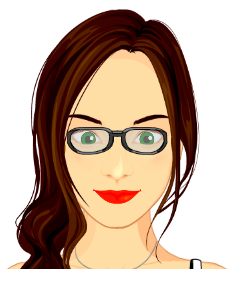 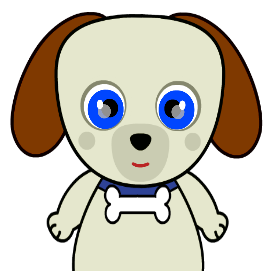 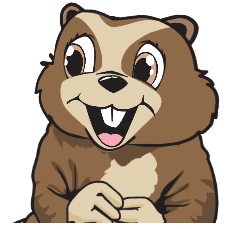 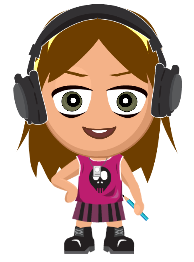 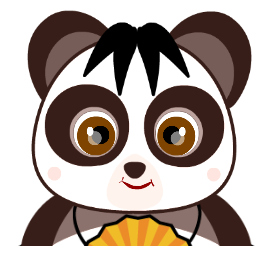 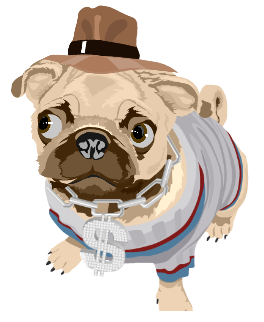 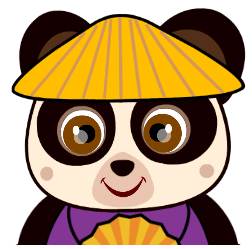 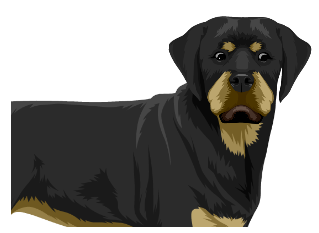 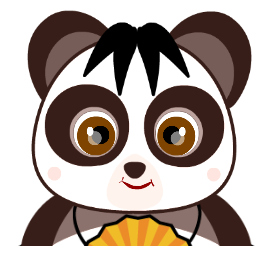 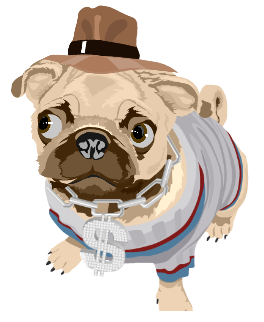 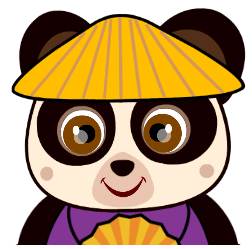 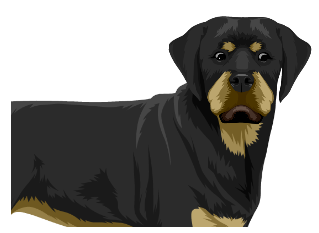 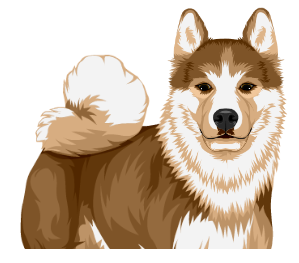 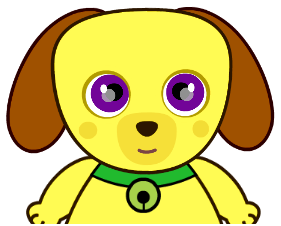 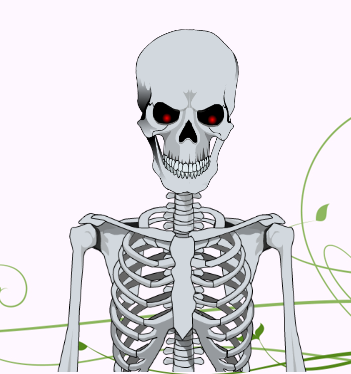 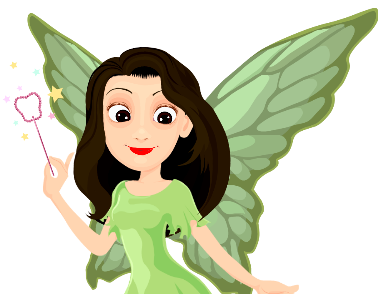 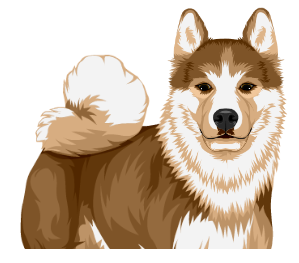 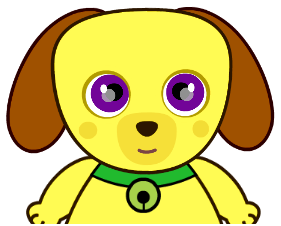 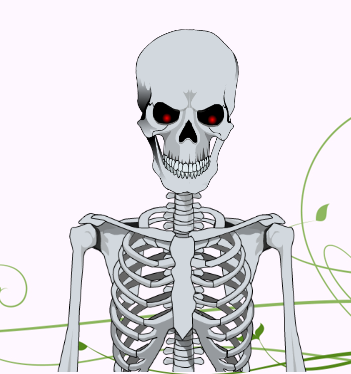 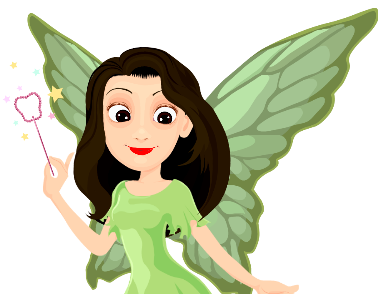 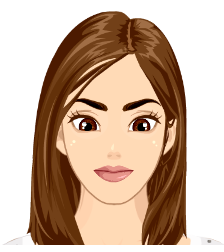 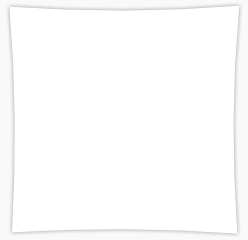 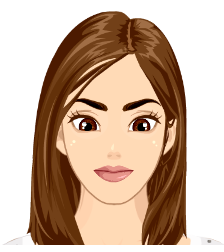 Die Jungen: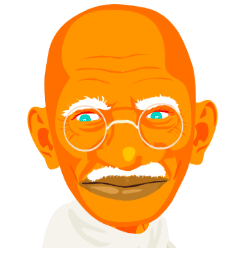 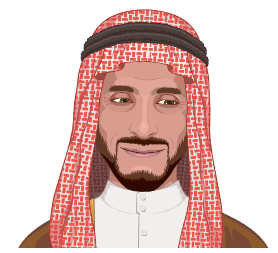 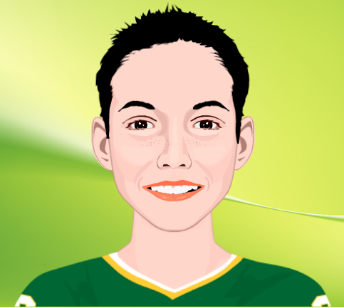 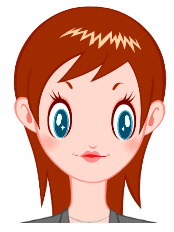 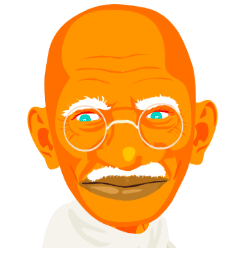 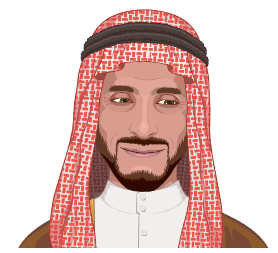 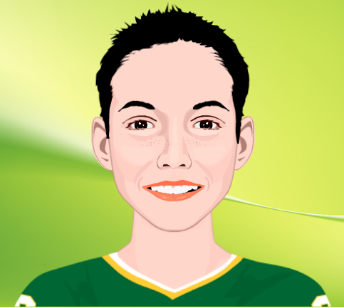 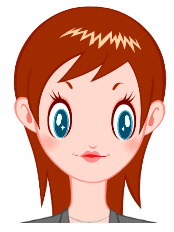 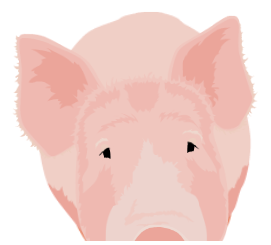 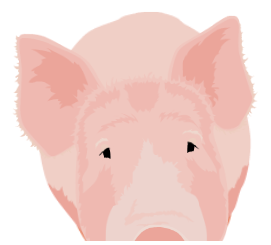 